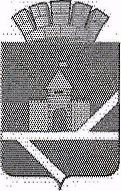                   Российская Федерация                   Свердловская областьАДМИНИСТРАЦИЯ  ПЫШМИНСКОГО ГОРОДСКОГО ОКРУГАПОСТАНОВЛЕНИЕот 25.12.2019                                 	     № 872пгт. ПышмаО внесении изменений в административный регламент исполнения муниципальной функции по осуществлению муниципального контроля за соблюдением условий организации регулярных перевозок на территории Пышминского городского округа, утвержденный постановлением администрации Пышминского городского округа от 26.01.2016 №21    В соответствии с Федеральным законом от 26.12.2008 №294-ФЗ (ред. от 06.06.2019 № 130-ФЗ) «О защите прав юридических лиц и индивидуальных предпринимателей при осуществлении государственного контроля (надзора) и муниципального контроля»п о с т а н о в л я ю:1. В административный регламент исполнения муниципальной функции по осуществлению муниципального контроля за соблюдением условий организации регулярных перевозок на территории Пышминского городского округа, утвержденный постановлением администрации Пышминского городского округа от 26.01.2016 №21 (далее – Регламент),  внести следующие изменения:1.1. пункт 1.9 раздела 1 «Общие положения» Регламента  дополнить подпунктом 1.9.4 следующего содержания: «1.9.4. объявление предостережения о недопустимости нарушения обязательных требований в соответствии с частями 5 - 7  статьи 8.2 Федерального закона от 26.12.2008 №294-ФЗ «О защите прав юридических лиц и индивидуальных предпринимателей при осуществлении государственного контроля (надзора) и муниципального контроля», в целях профилактики нарушений обязательных требований и требований, установленных правовыми актами органов местного самоуправления Пышминского городского округа».2. Настоящее постановление опубликовать в газете «Пышминские вести» и разместить на официальном сайте Пышминского городского округа www.пышминский-го.рф.3. Контроль за исполнением настоящего постановления возложить на заместителя главы администрации Пышминского городского округа по жилищно-коммунальному хозяйству А.А. Обоскалова.Глава Пышминского городского округа                В.В. Соколов 